Ohne zurück zu sehen – vergeben könnenMögliche Metaplankarten (schülerabhängig)Schuld, vergeben, Schmerz, schmerzlich, verletzenVerzeihung, vertrauen,vergessen – verzeihen,bereuen, Fehler, fehlerfrei,jeder, Schmerz, EifersuchtVertrauensbruch, schwierig, nicht unmöglichBeispiel aus einer Unterrichtsstunde in einer Berufseinstiegsklasse: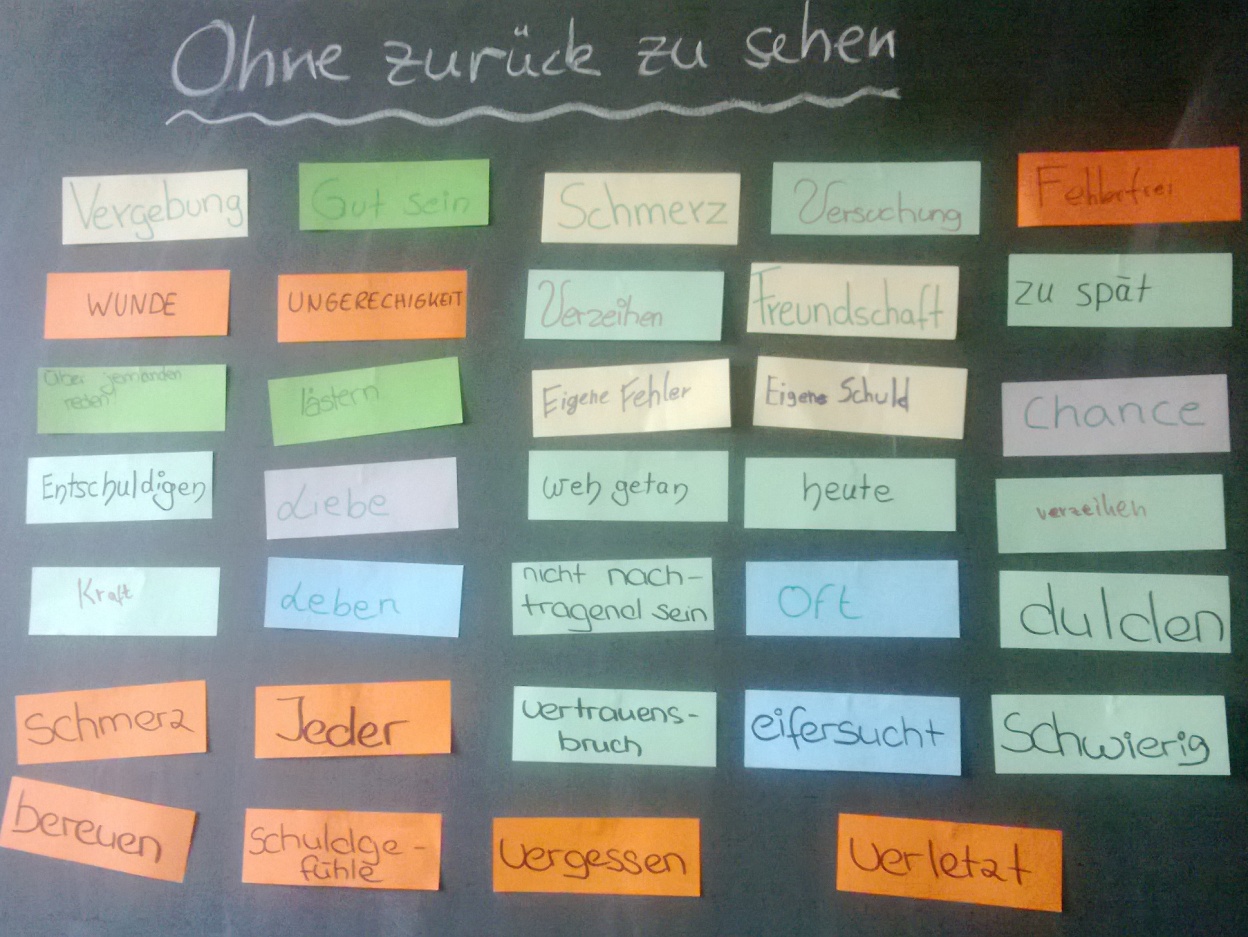 